Слепкова Анна Анатольевна-учитель начальных классов МОУ Газимуро-Заводская СОШ Забайкальский крайПлан - конспект урока математики во 2 «В» классе в дистанционном формате с организацией работы на платформе «Сферум».Тема: Запись сложения столбиком.Цель: создать условия для ознакомления с алгоритмом сложения двузначных чисел в столбик.Задачи:Предметные:Воспроизводить устные приемы сложения в случаях, сводимых к действиям в пределах двадцати. Способствовать развитию умения выполнять сложение двузначных чисел столбиком.Воспроизводить письменные алгоритмы выполнения арифметических действий с двузначными числами. Метапредметные: Развивать логическое мышление, внимание и память.Принимать и сохранять учебную задачу.Строить речевое высказывание в соответствии с задачами коммуникации.Личностные:1.Оценивать собственную учебную деятельность.2.Сравнивать разные точки зрения, считаться с мнением другого человека.Тип урока: Открытие новых знаний.Оборудование: карточки, учебник «Математика» В.Н. Рудницкая, рабочая тетрадь, ноутбук.Предварительная подготовка: родителям заранее сообщается время подключения, в АИС «Сетевой город. Образование» загружаются карточки для работы, инструкции по подключению:Ребята, к назначенному времени урока, необходимо запустить платформу и нажать кнопку «присоединиться». Если в браузере появятся запросы на разрешение использовать камеру и микрофон, выберите вариант «Разрешить» для корректной работы.После присоединения в нижней части интерфейса появятся значки, для включения камеры, микрофона нужно нажать соответствующие значки.В чате урока или личном сообщении можно задавать вопросы учителю, а также отправлять учебные материалы.Ход урокаPS: При организации урока в дистанционной форме нужно помнить о том, что по требованиям Сан ПиН время работы с ноутбуком у детей начальной школы ограничено, поэтому время урока нужно сократить и в течение самого урока менять виды деятельности почаще, чтобы дети меньше смотрели на экран. № ппЭтап урокаДеятельность учителяДеятельность учащихся1Организационный моментСоздает положительный настрой и даёт краткую инструкцию. -Здравствуйте, ребята, сегодня у нас урок в дистанционном формате, напоминаю вам о необходимости соблюдения техники безопасности при работе с компьютером. Так же напоминаю, что ваши микрофоны отключены, а когда вы захотите ответить нажмите значок «рука» и когда я разрешу ответить, включайте микрофон и начинайте говорить. Как закончите отвечать микрофон отключте.Морально готовятся к усвоению материала.2Актуализация знанийУстный счет.Организует учащихся на выполнение заданий устного счёта. Карточка с заданиями заранее загружена в АИС «Сетевой город», откуда родители могут её скачать и распечатать.6+7 =                              8+2=3+5=                                3+4=                      5+5=                                7-4=7+2=                                6+4=9-1=                                  4+4=Организует обратную связь, через просмотр ответов в чате класса. Делает вывод о формировании навыка устного счёта на данный момент.Воспроизводить устные приемы сложения в случаях, сводимых к действиям в пределах десятка. Ученики пишут ответы в чате.3Сообщение темы и цели урокаВключает функцию «демонстрация экрана»:Предлагает рассмотреть математические записи:20 + 5 = ?    25 + 12 = ?        23+15– Какие записи сложения вам незнакомы? А что надо сделать, чтобы не было сложно решать такие примеры? Сформулируйте тему урока. Чему мы научимся? А что нужно сделать, чтобы научиться?Отключает функцию «демонстрация экрана».Восстанавливают порядок проведенных действий и определяют конкретное место затруднения.С помощью учителя ставят цель (устранение возникшего затруднения), определяют тему урока, выбирают способ, строят план достижения цели и подбирают средства.5Изучение нового материалаПредлагает вспомнить правило поразрядного сложения двузначных чисел, пользуясь учебником. Задание № 1 (с. 46).– Назовите правило сложения двузначных чисел. Не забывайте нажимать на знак «рука», если захотите ответить. (Правило поразрядного сложения: единицы складываем с единицами, десятки с десятками.) Вовлекает учащихся в обсуждение проблемы:– Подходит ли это правило для случаев вида 23 + 12? (Да.) Почему?– При сложении числа удобно записывать одно под другим (десятки под десятками, а единицы под единицами). Такой способ называют «записью столбиком».– Рассмотрите образцы сложения двузначных чисел в столбик на с. 55.Включает функцию «демонстрация экрана» и делает показ записи сложения столбиком с объяснением.– Напишем первое число – 23 и подпишем под ним второе число – 12 так, чтобы десятки были под десятками, а единицы – под единицами. Складываем сначала единицы, а потом десятки: 3 и 2 – это 5 (единиц), 2 и 1 – 
это 3 (десятка). Получается число 35.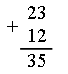 Рассматривая сложение 46 и 3, обратите внимание на второе слагаемое; в числе 3 содержится 0 десятков 3 единицы, поэтому в сумме получается 4 десятка (4 десятка и 0 десятков – это 4 десятка) и 9 единиц.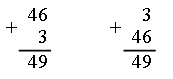 Отключает функцию «демонстрация экрана» и предлагает в учебнике познакомиться с алгоритмом сложения столбиком.Выполняют сложение письменно в тетради, оценивают выполненную работу. Строят речевое высказывание в соответствии с задачами коммуникации.Знакомятся с алгоритмом сложения двузначных чисел в столбик.Выполняют записи сложения столбиком в тетради в соответствии с показом учителя.Знакомятся с алгоритмом сложения в столбик.1.Записываем первое слагаемое.2.Записываем второе слагаемое: единицы под единицами; десятки под десятками.3.Складываем единицы.4.Складываем десятки.5.Читаем ответ.6Первичное осмысление и закреплениеОрганизует работу по отработке алгоритма сложения двузначных чисел   столбиком в рабочих тетрадях. стр. 20 №1.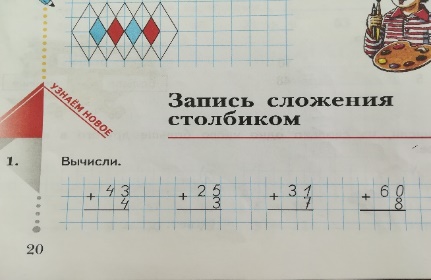 Организует проверку через чат.Развивают умение выполнять сложение двузначных чисел столбиком.7Включение новых знаний в систему знаний.Включает функцию «демонстрация экрана» и предлагает решить задачу. В автобусе ехали 13 человек. На остановке зашли еще 12 человек. Сколько человек ехали в автобусе? Ответы отправляйте в чат.Организует беседу о том, где в жизни может пригодиться это умение.-Где нам может пригодиться умение выполнять сложение столбиком? Когда удобнее считать столбиком? Сохранение учебной задачи.развитие логического мышления. Сравнивают разные точки зрения, считаются с мнением другого человека.8Итог урока.Рефлексия-Какая тема урока была сегодня? Чему мы учились? Нажимаем на значок «рука» и отвечаем. Спасибо за работу, нажмите красный крестик внизу экрана и выйдите из сеанса. Участвуют в подведении итогов занятия, отвечают на вопросы учителя.9Домашнее заданиеРабочая тетрадь на печатной основе стр. 21 №2,3.